Lesson Title:	Break Even T-ShirtsUnit Title:	Linear FunctionsTeacher Candidate: Dystenie Dan, Kendra Trummert, Kate Voloshina, Jade AustinSubject, Grade Level, and Date:8th grade Mathematics (Introduction to Algebra course)July/7/2016Placement of Lesson in Sequence and Lesson RationalePlacement of this lesson in this unit is an extended lesson plan that may take up to 3 days to fully complete the lesson. The first day will introducing the lesson concepts and mathematical language that students will be required to use at the end of the lesson. For added efficiency, students will have homework to research the different prices of their shirts and return for the second day with the researched prices. The second day, the students will combine as groups to begin to create function that reflects predictions of which t-shirt cost will maximize their profits, the maximum number of t-shirts to sell is 100. The final day of the lesson is dedicated to the group presentations to share with the class their predictions and thought process, as well as reflect on what they learned and how they can apply the new skills to future situations. Central Focus and PurposeThe focus of this lesson is to provide students with the experience of how the linear relationships are created and use these new skills to apply to their own ‘small business’. The purpose of the modeling activities - selling t-shirts - is one way students will be able to use their new skills to predict how successful their group business can be and reflect on the actual outcome with the class using the mathematical language of the lesson, which is linked to the common core standards. The common core standards are generally about constructing linear functions.CCSS.MATH Content and Practice Standards CCSS.MATH.CONTENT.8.F.B.4 - Construct a function to model a linear relationship between two quantities. Determine the rate of change  and initial value of the function from a description of a relationship or from two (x, y) values, including reading these from a table or from a graph. Interpret the rate of change and initial value of a linear function in terms of the situation it models, and in terms of its graph or a table of values.CCSS.MATH.CONTENT.8.F.B.5 - Describe qualitatively the functional relationship between two quantities by analyzing a graph (e.g., where the function is increasing or decreasing, linear or nonlinear). Sketch a graph that exhibits the qualitative features of a function that has been described verbally.CCSS.MATH.PRACTICE.MP4 - Mathematically proficient students can apply the mathematics they know to solve problems arising in everyday life, society, and the workplace. In early grades, this might be as simple as writing an addition equation to describe a situation. In middle grades, a student might apply proportional reasoning to plan a school event or analyze a problem in the community. By high school, a student might use geometry to solve a design problem or use a function to describe how one quantity of interest depends on another. Mathematically proficient students who can apply what they know are comfortable making assumptions and approximations to simplify a complicated situation, realizing that these may need revision later. They are able to identify important quantities in a practical situation and map their relationships using such tools as diagrams, two-way tables, graphs, flowcharts and formulas. They can analyze those relationships mathematically to draw conclusions. They routinely interpret their mathematical results in the context of the situation and reflect on whether the results make sense, possibly improving the model if it has not served its purpose.Prior Content Knowledge and Pre-Assessment:All students are at grade level and can write a linear equation when given a table or graph and can graph a line when give an equation.Learning Target(s) and Plan for Clarifying Intending LearningLT-1… I can develop a general linear function formula from information provided. LT-2… I can analyze data collected and describe the relationship between the number of shirts sold at the different prices, as determined by my group.LT-3… I can predict which shirt price will be more successful and how I can apply these skills for similar situations.Plan for clarifying intending learning… Students will begin by writing down the learning targets in their journals. Next, they will find a cross-town buddy and discuss the learning targets and write down any questions they have. Differentiation, Cultural Responsiveness, and Accommodation for Individual DifferencesTo accommodate the different cultural and individual differences and learning abilities, the students have the opportunities to work in groups where they will all contribute and help put together the final project/presentation. Throughout this lesson and activity, the students will be actively participating in the Five E’s. They will be engaged in the relatable topic, exploring different research online, explaining what they individually come up with, elaborating with their group on what to present, and finally evaluating their final product before they present. Materials – Instructional and Technological Needs graph paper internet access for research word/excel course notebook - for thought process notesCalculatorsPoster board for final group explanationsMarkers, pencils, scissors, and glue Lesson rubric: added to the end of this lesson planGroup Assignments:Group 1:VictoriaBeckyCharleyGroup 2:ChandlerMonicaRossGroup 3:Harry RonHermioneGroup 4:BellaEddyJakeGroup 5: JaimieJenniferBillyGroup 6:AshPikaJamesGroup 7: RhondaCodyDanielGroup 8: RycStephanyAmandaSmall Business RubricRúbrica Pequeño NegocioStrategy for using assessments to guide student learningStrategy for using assessments to guide student learningThe students will need to be able to use proper academic language to explain their predictions of the shirt costs and the group's overall success a business. The students will need to be able to use proper academic language to explain their predictions of the shirt costs and the group's overall success a business. Success Criteria (criteria for interpreting student success of the learning target)Plan for providing feedback and students’ monitoring of their own learningStudent success will be measured by a rubric, listing the clear expectations of the students and how it relates to the learning targets and common core standards.Feedback will be provided throughout the course of the 3 day lesson by the teacher and fellow peers. The pace of the lesson will be planned by the teacher, but it is the knowledge of the students that the teacher used a reference during the planning process. Students will monitor their own progress by referring to the learning targets. Academic Language DemandsAcademic Language DemandsAcademic Language DemandsLanguage FunctionVocabulary & SymbolsSecondary Language DemandStudents will explain how they developed their formulas Students will be able to justify that their final chosen price of their selling shirt is best compared to other prices. Special terms: profit, cost, revenue, break even point,  and lossIndependent (x) and dependent (y) variables Linear equation formulasRate of change/slope formulaAxis labels: X axis and Y axisMathematical Precision:Initial cost to buy shirtsPrice they will sell their shirts for Know how many shirts they need to sell before they start making profit Syntax: In their formulas they must include the starting cost to buy the beginning 100 shirts, and the price they are selling each shirt for. Discourse: They will be separated into small groups which they will do their research and project with together. Language Support (instructional and assessment strategies)Language Support (instructional and assessment strategies)Language Support (instructional and assessment strategies)Language Instruction Guided Practice Independent Practice Teacher will model the lesson with a ‘business’ venture situations that students will need to predict whether or not the business is a successful or not.  Use in terms of learning targets.Students will be asked to determine the success of a ‘business’ venture situation and calculate the revenue profit and loss and explain during class discourse.Students will be assessed on their understanding of their t-shirt ‘business’ by researching different shirt costs and how the different shirt costs reflect on the success of the business. A rubric will be provided for the final student group presentations.Instructional Plan: Day 1 Instructional Plan: Day 1 Instructional Plan: Day 1 PacingTeacher ActivitiesStudent ActivitiesBefore class startsTW greet students at the door, and ask them questions about their daySW come into the classroom and get ready to learn. If they need an extra pencil or paper, they can sign out the supplies and return them at the end of class.10 minutesEntry Task will be posted on the boardSW begin their entry task. Their task is to answer the questions written on the board. Q1 is to write a linear equation from the graph that is given.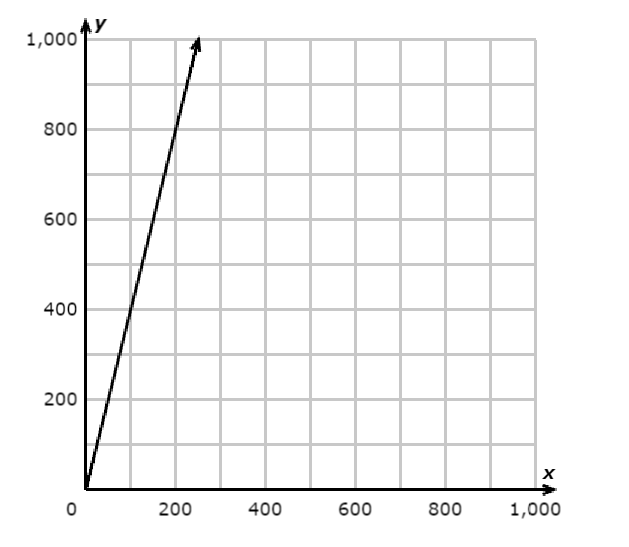 (Source: https://www.ixl.com/math/grade-8/write-a-linear-equation-from-a-graph) Q2 is to have the students make a graph from an equation that is given.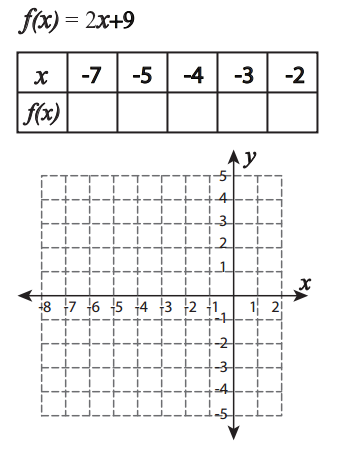 (Source: http://www.mathworksheets4kids.com/function/graphing-linear2.pdf) Q3: Write down at least two stores that you like to buy clothes from.Connection Question: How do you judge a business as a success or failure? What is cost? Profit? And revenue? 10 minutesTeacher led class discussion/informal interviewSW volunteer the answers that they knowWhat do you know about businesses?What does profit mean?What does revenue mean?What are some ways that a business can earn revenue?10 minute Lecture: TW go over new information such as vocabulary and other procedures such as graphing cost and revenue.SW take notes in their math journals and ask questions when they need clarification5 minutesHook: TW show the students a video on how much companies “rip us off”( https://youtu.be/tvMsraTXx_c  )SW be required to listen and write questions that peaked their curiosity for further class discourse5 minutesTW introduce the t-shirt business activity and pass out the rubrics.SW be able to ask clarifying questions about what they will will be doing.15 minutes - end of classTW show the students their assigned groups and assign the home research task to discuss with their groups upon return to classTW also let the students know that they need to bring in a poster board to class tomorrow. They will only need one poster board per group. SW be asked to research the cost of shirts either online, in store, or estimation (only 3-5 prices per student)Each SW work with one combination of costs and profit so that each group has a total of 3 to compare with each other in their final presentation.Instructional Plan: Day 2 Instructional Plan: Day 2 Instructional Plan: Day 2 PacingTeacher ActivitiesStudent Activities10 minutesTW post entry task -KateSW (warm-up questions) (group's shirt price decision-only 3 needed for activity)5 minutesTW allow the students to find a cross town buddy and then set a timer for one minute while the students play the game “Talk A Mile A Minute”. Then when the second student plays, the TW set the timer for one more minute.SW play the game “Talk A Mile A Minute” and quiz each other on the vocabulary learned yesterday. To play they will find a crosstown buddy. The first buddy will define the following terms (without saying the actual word): cost, break even point, and rate of change, while their partner will try to name the term that they are describing. Then they will switch places and the second person will describe the words profit, revenue, and loss.2 minutesTW post the list of groups on the board again and instruct them to sit together and work on their project.SW meet with their groups30 minutesTW go around to each group to monitor how the students are doing. TW  make announcements to the class if there are repeating questions that the students ask.TW also mark down which members of the group are doing a good job participating and give them participation points for the day.SW make a prediction of which shirt price will be best for their business. The will then begin to construct a formula to represent the cost of the t-shirts, and a formula to represent the revenue. They will compare formulas with their group before graphing the functions. They will include important information on their graphs such a title, labels for x and y axis, scales for each axis, and label their break even point. They will then answer the following questions on a separate piece of paper: Q1: Why did you chose this formula to represent the cost of your t-shirts?Q2: Why did you chose this formula to represent the revenue?Q3: What equation would represent the total profit that your business makes?Q4: Is your break even point labeled on your graph? What amount is it? What does this number represent?Q5: Which shirt price is the most successful? Does this match your prediction? Why do you think this is?SW check in with their groups each step of the way to maximize student growth.Approx. 3 minutesTW instruct the class to wrap up the assignment clean up. If they have any work leftover, they should finish it as homework but most students should be done with their work.SW finish their work and clean up their area.1 minute- end of classTW remind the students that if they didn’t bring in their poster board today, they need to bring it in tomorrow for their presentations.SW write in their planners if they need to finish up any of their work and/or bring in a poster board.Instructional Plan: Day 3Instructional Plan: Day 3Instructional Plan: Day 3PacingTeacher ActivitiesStudent ActivitiesBefore class startsTW greet students at the door, and ask them questions about their daySW come into the classroom and get ready to learn. If they need an extra pencil or paper, they can sign out the supplies and return them at the end of class.20 minutesTW have posted on the board that the students have 20 minutes to paste their finished work onto their poster boardSW meet with their groups and begin pasting together their project onto the poster boards. They will also assign who will present each part.25 minutesTW grade students based on the rubrics they were given.Each group of students will present their business and tell the class their mathematical process, and results for which prices gave them the best profit. 5 minutesTW lead the class in a discussion about how this assignment connected to the CCSS Standard.SW offer their ideas and ask any questions that they have.1minute- end of classTW pass out sticky notes for exit slips.SW write on Exit Notes how they can use these skills in the real world as well as something that they liked and disliked about the activity. When they are finished, they will stick the Post-It on the door as they leave the classroom. Unsatisfactory1 point Competent2 pointsProficient3 pointsDistinguished4 pointsTechnique / Concepts Work lacks understanding of  concepts, materials, and skills.  Work shows understanding of concepts, materials, and skills.  Work reflects understanding of   concepts and materials, as well as use of skills discussed in class. Work shows a mastery of skills andreflects a deep understanding ofconcepts and materials.Habits of MindStudent passively attempts to fulfillassignment without much thought or exploration of possibilities. Student refuses to explore more than one idea. Developing exploration of possiblesolutions and innovative thinking.Student has more than one idea  but does not pursue. Student explores multiple solutionsand innovative thinking developsand expands during project. Consistently displays willingness totry multiple solutions and askthought provoking questions,leading to deeper, more distinctiveresults. Student fully exploresmultiple ideas and iterations.Reflection & Understanding Student shows little awareness oftheir process. The work does not   demonstrate understanding ofcontent. Student demonstrates some self-awareness. Work shows someunderstanding of content, but  student cannot justify all of theirdecisions. Student shows self-awareness.Work demonstrates understandingof content and most decisions areconscious and justified. Work reflects a deep understandingof the complexities of the content.Every decision is purposeful andthoughtful.Craftsmanship Work is messy and craftsmanshipdetracts from overall presentation. Work is somewhat messy andcraftsmanship detracts somewhatfrom overall presentation.Work is neat and craftsmanshipIs solid. Work is impeccable and showsextreme care and thoughtfulness inits craftsmanship.EffortWork is not completed in asatisfactory manner. Student showsminimal effort. Student does notuse class time effectively. Work complete but it lacks finishingtouches or can be improved with alittle effort. Student does justenough to meet requirements. Completed work in an above   average  manner, yet more could have been done. Student needs to go one step further to achieve excellence. Completed work with excellenceand exceeded teacher  expectations. Student exhibitedexemplary commitment to theproject.TOTAL:20 pointsInsatisfactorio
1 puntoCompetente
2 puntosCompetente
3 puntosDistinguido
4 puntosTechnique / ConceptosEl trabajo carece de comprensión de los conceptos , materiales y habilidades .El trabajo muestra que comprende
 conceptos , materiales y habilidades .  El trabajo refleja la comprensión de
 conceptos y materiales , así como
 Uso de habilidades discutidos en clase . Su trabajo muestra un dominio de las habilidades y
refleja una profunda comprensión de
conceptos y materiales.Hábitos de la menteEl estudiante intenta de forma pasiva para cumplir
cesión sin mucho pensamiento o la exploración de posibilidades . Estudiante se niega a explorar más de una idea .El desarrollo de exploración de posibles
soluciones e ideas innovadoras .
El estudiante tiene más de una idea
pero no persigue .Estudiante explora múltiples soluciones
y el pensamiento innovador desarrolla
y se expande durante el proyecto.Consistentemente muestra voluntad de
tratar múltiples soluciones y pedir
pensado preguntas provocadoras ,
dando lugar a más profunda, más distintiva
resultados. Estudiante explora plenamente
múltiples ideas y iteraciones .Reflexión y EntendimientoAlumno muestra poca conciencia de
su proceso . El trabajo no lo hace
demostrar comprensión de
contenido.El estudiante demuestra un poco de auto
conciencia. El trabajo muestra algunos
la comprensión del contenido , pero
El estudiante no puede justificar la totalidad de su
decisiones .El estudiante muestra la auto-conciencia .
El trabajo demuestra la comprensión
del contenido y la mayoría de las decisiones son
consciente y justificada.El trabajo refleja una comprensión profunda
de las complejidades del contenido.
Cada decisión es un propósito y
pensativo.Artesanía
 
EsfuerzoEl trabajo es complicado y la artesanía
resta valor a la presentación general .El trabajo es un tanto complicado y
artesanía resta un tanto
de presentación general .El trabajo es limpio y la artesanía
Es sólido.El trabajo es impecable y espectáculos
extremo cuidado y consideración en
su artesanía .EsfuerzoEl trabajo no se termina en una
de manera satisfactoria. demostraciones estudiantiles
el mínimo esfuerzo. El estudiante no lo hace
utilizar eficazmente el tiempo de clase .Obra completa pero carece de acabado
toca o se puede mejorar con una
pequeño esfuerzo. El estudiante hace justo
suficiente para cumplir con los requisitos .Completado el trabajo de una manera superior a la media , pero más se podría haber hecho . El estudiante necesita dar un paso más para alcanzar la excelencia .Completado el trabajo con excelencia
y superó el maestro
esperanzas de heredar. estudiante exhibido
compromiso ejemplar con la
proyecto.TOTAL:20 puntos